PACIFIC SWIMMING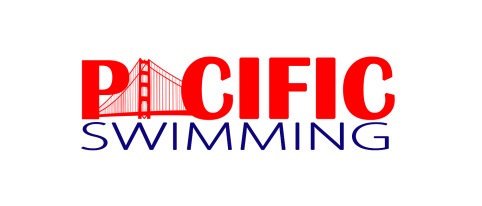 MEET REFEREES – MEET REPORT FORMMeet Referees – Please fill out the form below, SAVE to your desktop, and email your completed form to pgrant@pacswim.org.  Report is due no later than 5 days following the end of the meet. Send any questions or problems to info@pacswim.org. 
Name of Meet:	Sanction Number:Pool Name:Meet Start Date:	Meet End Date:Host Zone:	Host Team Name:Meet Referee Name:					Meet Referee Email:Number of Swimmers:	Number of Lanes:		Number of Sessions:Comments on the Meet (How did the meet go?):Comments on the Facility:Comments on COVID Restrictions (if any):Comments on Meet Personnel:Comments on Session Length (Did any session(s) end early? End late?):Report of Incident Completed (Yes or no?… if yes describe incident):Save completed forms to your desktop & email to PGRANT@PACSWIM.ORG